TRINITY PRIMARY SCHOOL- BUKOTORevision workClass:					P.1Subject:				RENAME: ___________________________ STREAM: ________Who created heaven and earth?____________________________________________________________Write any two religious names for girls.(i) __________________________(ii)____________________________________________________ is the holy book for Christians.Who was the earthly father of Jesus Christ?____________________________________________________________Draw these things God created.Write the name of Adam’s wife. (Mary, Eve)_____________________________________________________________Who was the mother of Jesus?____________________________________________________________On which day do Christians go to church? (Friday, Sunday)____________________________________________________________A place where Christians go for prayers is called a _____________(mosque, church)Match these names with their meaning.Emmanuel  							mankindJesus  								battlePeter  								peaceAdam   								God with usHilda   								saviourIrene 								rockWrite the uses of these body parts.legs___________________________________________________tongue________________________________________________ears___________________________________________________nose___________________________________________________eyes___________________________________________________Write the uses of these things that God created.sun______________________________________________________plants____________________________________________________water____________________________________________________fire _____________________________________________________Who is the short man who climbed the sycamore tree to see Jesus?____________________________________________________________(Peter, Zaccheaus)Match the senses with their body parts.nose 								seeingear 									feelingeye 								 	tastingskin  									smellingtongue 								hearingName these symbols.Draw these things we use to clean our body.Give any three wild animals God created._____________________________________________________________________________________________Draw these things made by man to give us light.What is a home?____________________________________________________________Name any two people who start a home.______________________________________________________________Write three importance of parents in a home._______________________________________________________________________________________________________________________________________________________________________What is your religious name?____________________________________________________________Give any two things found in the church.______________________________________________________________ENDsunmoonstarhill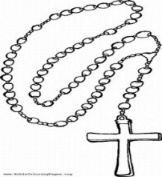 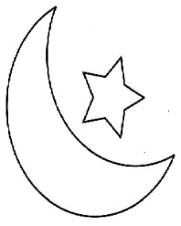 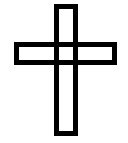 basinwaterspongesoaprazorbladetorchfirecandlelamp